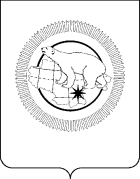 П Р И К А ЗВ целях реализации антикоррупционных мероприятий, проводимых в Департаменте социальной политики Чукотского автономного округа, обеспечения соблюдения государственными гражданскими служащими, работниками Департамента социальной политики Чукотского автономного округа запретов, ограничений, обязательств и правил служебного поведения, формирования в обществе нетерпимости к коррупционному поведению и пункта 7 Положения об организации работы «телефона доверия» по вопросам противодействия коррупции, утверждённого Приказом Департамента социальной политики Чукотского автономного округа от 10.11.2020 № 1220,ПРИКАЗЫВАЮ:1. Назначить Сиротина Виктора Михайловича, ведущего юрисконсульта отдела дополнительного пенсионного обеспечения и государственной службы Департамента социальной политики Чукотского автономного округа, ответственным за работу «телефона доверия» в Департаменте социальной политики Чукотского автономного округа.2. Контроль за исполнением настоящего приказа оставляю за собой.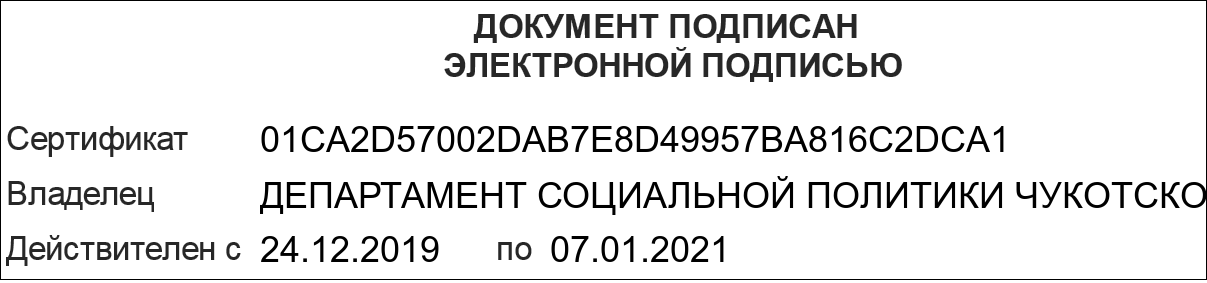 ДЕПАРТАМЕНТ  СОЦИАЛЬНОЙ  ПОЛИТИКИ  ЧУКОТСКОГО  АВТОНОМНОГО  ОКРУГАОт 13.11.2020№1211г. АнадырьО назначении ответственного за работу «телефона доверия» в Департаменте социальной политики Чукотского автономного округа